Comcast Sets Cellphone Service Launch, Plans Netflix Offering Comcast has set mid-2017 as its goal for introducing a cellphone service as a reseller of Verizon Wireless' signals, with plans to rely largely on the cable company's 15 million Wi-Fi hot spots. CEO Brian Roberts said Comcast would introduce Netflix as a service to subscribers of its X1 interactive operating system by Thanksgiving.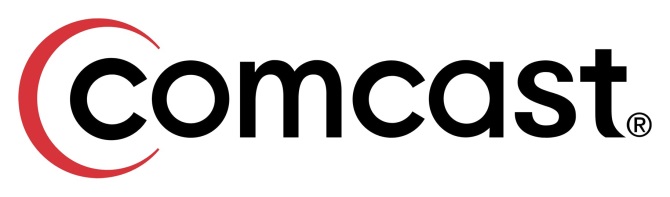 The Verge 9/20/16http://www.theverge.com/2016/9/20/12986872/comcast-mobile-network-verizon-mvno-2017